Acer platanoides – Јавор млечЈаворот е извор на дрвена граѓа, особено сикамурата. Јаворите се важен извор на полен и нектар за пчелите во текот на рана пролет.Со векови луѓето го собирале слаткиот сок од јавор за изработка на сирупи и шеќери. Денес, освен за производство на мебел и подови, јаворот се користи и за производство на музички инструменти. Тоа е едно од најотпорните и најплеменити дрва, а неговата дискретно светла боја дава посебна елеганција и раскош на просторијата каде се наоѓа.Листот на јаворот е симбол на Канада, и се наоѓа на нејзиното знаме.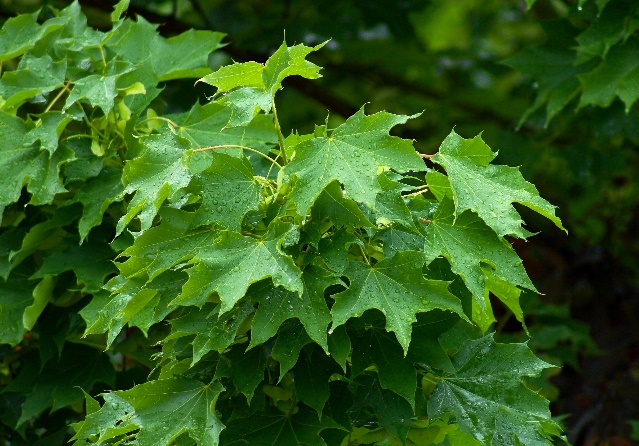 